CERTIFICATE OF CAPACITY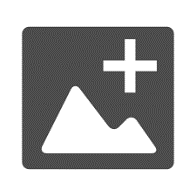 Tick if this is the initial certificate for this claim 
Supplementary sectionsNSW WA and Tasmania Victoria1. Patient details – may be completed by patient2. Diagnosis – to be completed by nominated treating doctor or specialist medical practitioner3. Capacity assessment – note: If capacity is affected further details MUST be provided in this section. Continue to Section 4 if capacity unaffectedPhysical function 
Select applicable CANWITH MODIFICATIONSCANNOTPhysical function detailSitStand/WalkBendSquatKneelDrivingReach above shoulderUse injured arm/handLiftNeck movementMental health function
Select applicableNOT 
AFFECTEDPARTIALLY AFFECTEDAFFECTEDMental health function detailAttention/concentrationMemory (short and/or long term)Judgement (decision ability)4. Certification5. Treatment planTreatment type PurposeFrequency and/or durationReferral providerService requestedFrequency and/or duration6. Certifier declarationSupplementary section if applicablePlease refer next pageFurther information – SAMPLE TEXT ONLY (jurisdictionally-specific)Further information – SAMPLE TEXT ONLY (jurisdictionally-specific)RETURNING TO WORKIf you have a work capacity for suitable employment your employer and case manager will use the information provided by your certifier on the Certificate of Capacity to assess suitable options for you to safely stay or return to work. They will take into account what you can do safely and any limitations that apply to your individual circumstances. PRIVACYORGANISATION will handle your personal and health information in accordance with privacy policies and legislation. You can access ORGANISATION’s privacy policy information at www.sample.gov.au7. Patient declaration and consent7. Patient consent7. Patient declaration 